Laporan PLCProgramming Language Concept – LI01 – Kelompok 3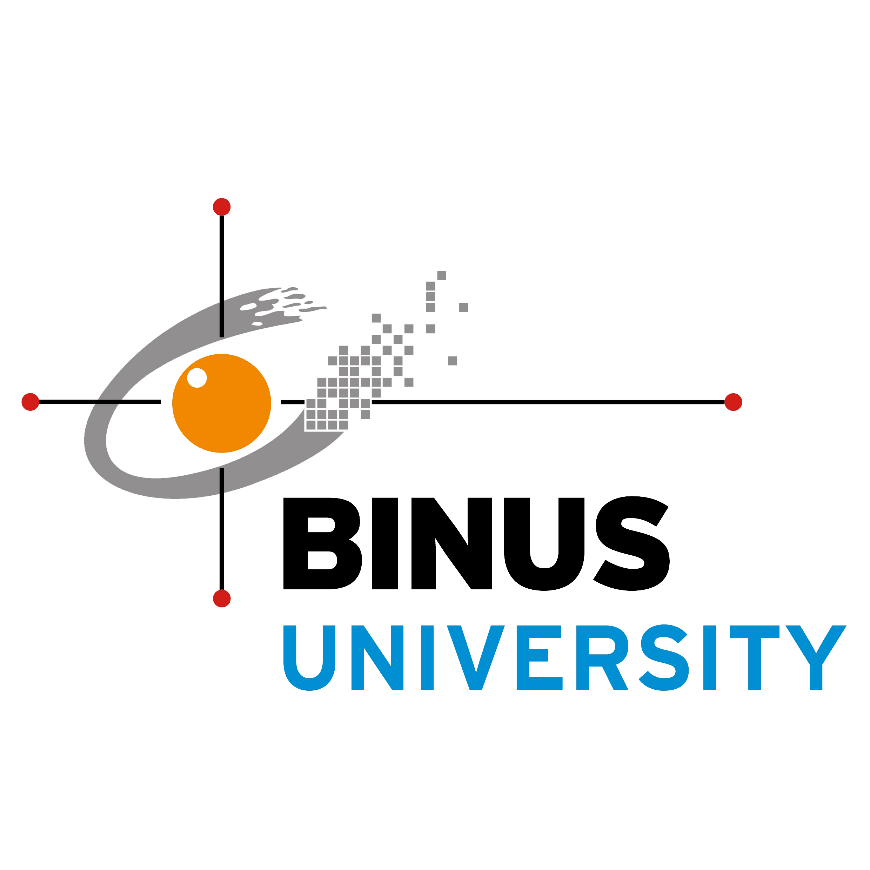 Disusun Oleh:Audia Lavena		2001537701Clarissa Audrey 	2001539386Kevin Hadinata	2001537784Lorenzo R. Dorrius	2001536062BINA NUSANTARA UNIVERSITYJAKARTA2016KATA PENGANTAR	Puji syukur kehadirat Tuhan Yang Maha Esa atas segala rahmat-Nya sehingga laporan ini dapat tersusun hingga selesai. Tidak lupa kami juga mengucapkan banyak terimakasih atas bantuan dari pihak-pihak yang terlah berkontribusi dengan memberikan kontribusi baik materi maupun pikirannya, yang antara lain adalah:Bina Nusantara University,Ibu Yanfi, selaku dosen mata kuliah Programming Language Concept,Orang tua dan kerabat-kerabat, yang terlah memberikan kontribusi baik secara fisik atau non-fisik.Dan harapan kami semoga laporan ini dapat menambah pengetahuan dan pengalaman bagi para pembaca. Untuk kedepannya dapat memperbaiki bentuk maupun menambah isi laporan agar menjadi lebih baik lagi.Karena keterbatasan pengetahuan maupun pengalaman kami, kami yakin masih banyak kekurangan dalam laporan ini. Oleh karena itu kami sangat mengharapakan saran dan kritik yang membangun dari pembaca demi kesempurnaan makalah ini.Jakarta, 10 Oktober 2016PenyusunDAFTAR ISIJUDUL	IKATA PENGANTAR 	IIDAFTAR ISI	IIIBAB I PENDAHULUAN	1Latar Belakang	1Rumusan Masalah 	1Tujuan Penulisan	2Manfaat Penulisan	2BAB II ISI 	3Syntax & Semantics	3Kriteria Syntax	3Fungsi Utama Syntax	3Elemen Syntax	3Aturan Syntax	4Semantic	5Contoh Semantic	5Semantic dalam C	6Error Semantic dalam C	6Names, Binding, and Scope	7Names	7Variables	7Bindings	9Scopes	11Data Types	12Primitive Data Type	12Character String Type	12User Defined Ordinal Type	12Enumeration Type	13Subrange Type	13Implementation of User-Defined Ordinal Types	13Array Type	13Record Type	14Tuple Type	14List Type	15Union Type	15Pointer and Reference Types	15Pointer Operations	15Reference Counter	16Type Checking	16Strong Typing	16Expression and Assignment	17Arithmetic Expression	17Operator Evaluation Order	18Operand Evaluation Order	20Overloaded Operator	21Type Conversion	22Relational and Boolean Expression	23Short-Circuited Evaluation	23Assignment Statement	24Control Structures Statement	26Counter Controlled Loop	27Logical Controlled Loop	27User-Located Loop Control Mechanism	27Iterasi Berdasar Data Structure	27Unconditional Branching Statement	28Guarded Command	28Subprograms	29Local Referencing Environment	29Nested Subprograms	29Metode Parsing Parameter	29Design Consideration	30Parameter that are Subprogram	30Overloaded Subprogram	31Generic Subprogram	31Closures	31Coroutines	31Abstract Data Types	32Level Abstraksi	32Kelebihan	333 data akses dalam C++	33Constructor	33Destructor	33Encapsulation	34Object Oriented ProgrammingInheritance	35Object Oriented Concepts	35Dynamic Binding	36Exclusivity dari Object	37Single and Multiple Inheritance	37Alokasi dan Dealokasi Object	37Nested Class	38OOP pada C++	38Concurrency	39Subprograms Level Concurrency	39Semaphore	41Monitor	42Exception Handling and Event Handling	43Event Handling	43Functional Programming Language	44LISP Interpretation	44Variable Global	44Special Form: DEFINE	45Output Tools	45Tail Reclusion	45Logic Programming Language	46Symbolic Logic	46Object Representation	46Compound Term	46Logika Predikat	47Bahasa Deklaratif	48Dasar Pemrograman Prolog	48Queries	51BAB III PENUTUP	52Kesimpulan	52Daftar Pustaka	52